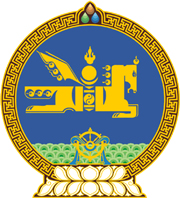 МОНГОЛ УЛСЫН ХУУЛЬ2019 оны 12 сарын 12 өдөр                                                                  Төрийн ордон, Улаанбаатар хотЗАР СУРТАЛЧИЛГААНЫ ТУХАЙ ХУУЛЬД  НЭМЭЛТ, ӨӨРЧЛӨЛТ ОРУУЛАХ ТУХАЙ1 дүгээр зүйл.Зар сурталчилгааны тухай хуулийн 2 дугаар зүйлд доор дурдсан агуулгатай 2.3 дахь хэсэг нэмсүгэй:“2.3.Радио, телевизээр түгээх зар сурталчилгаатай холбогдох харилцааг Өргөн нэвтрүүлгийн тухай хуулиар зохицуулна.”2 дугаар зүйл.Зар сурталчилгааны тухай хуулийн 2 дугаар зүйлийн 2.3 дахь хэсгийн дугаарыг “2.4” гэж өөрчилсүгэй.3 дугаар зүйл.Зар сурталчилгааны тухай хуулийн 11 дүгээр зүйлийг хүчингүй болсонд тооцсугай.4 дүгээр зүйл.Энэ хуулийг Өргөн нэвтрүүлгийн тухай хууль хүчин төгөлдөр болсон өдрөөс эхлэн дагаж мөрдөнө.	МОНГОЛ УЛСЫН 	ИХ ХУРЛЫН ДАРГА			       Г.ЗАНДАНШАТАР